CLASSEMENT FINAL DU CHALLENGE DEPARTEMENTAL PAR EQUIPES DE CLUBS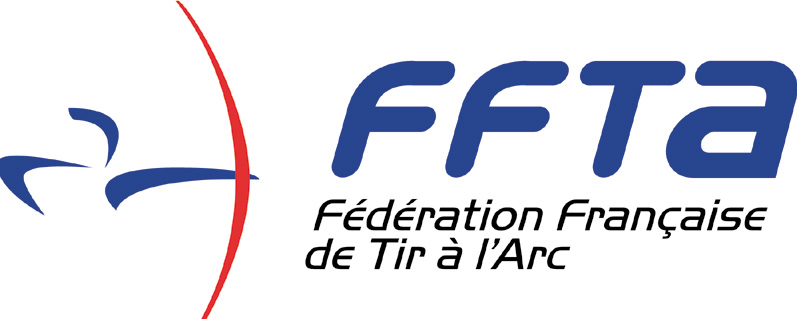 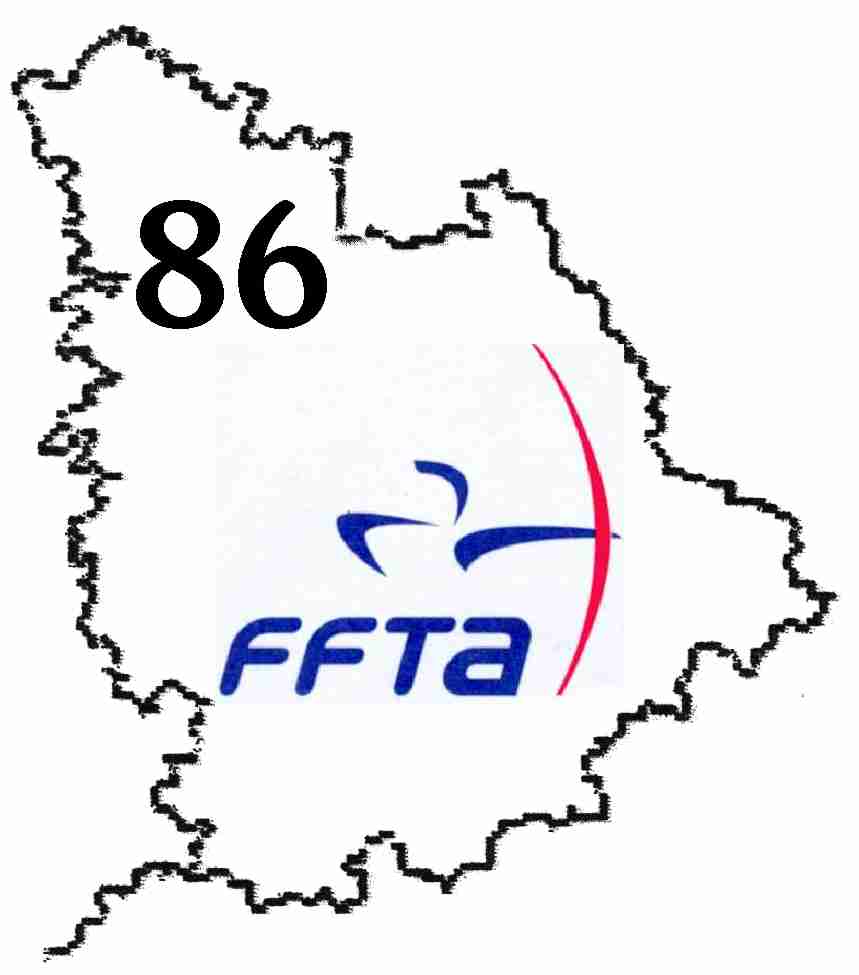 Gymnase du SANITAL – CHATELLERAULTDimanche 26 Février 2012Catégorie Arcs Recurves MixteCatégorie Arcs Recurves MixteCatégorie Arcs Recurves MixteCatégorie Arcs Recurves MixteCatégorie Arcs Recurves MixteCatégorie Arcs Recurves MixteCatégorie Arcs Recurves MixteCatégorie Arcs Recurves MixteCatégorie Arcs Recurves MixteCLUBSMatch de Classement1/41/41/2Petite finalePetite finaleFinale1SMARVES2152262262222132CHATELLERAULT2132232232202093LOUDUN205 - 72162162152172174POITIERS205 – 52142142092152155CHAUVIGNY158156156Catégorie Arcs à Poulies MixteCatégorie Arcs à Poulies MixteCatégorie Arcs à Poulies MixteCatégorie Arcs à Poulies MixteCatégorie Arcs à Poulies MixteCatégorie Arcs à Poulies MixteCatégorie Arcs à Poulies MixteCatégorie Arcs à Poulies MixteCatégorie Arcs à Poulies MixteCLUBSMatch de classementMatch de classement1/21/21/2FinaleFinale1POITIERS2202202222222222212212SMARVES2212212192192192152153CHAUVIGNY206206211211211Catégorie Arcs Nus Mixte (Bare Bow)Catégorie Arcs Nus Mixte (Bare Bow)Catégorie Arcs Nus Mixte (Bare Bow)Catégorie Arcs Nus Mixte (Bare Bow)Catégorie Arcs Nus Mixte (Bare Bow)Catégorie Arcs Nus Mixte (Bare Bow)Catégorie Arcs Nus Mixte (Bare Bow)Catégorie Arcs Nus Mixte (Bare Bow)Catégorie Arcs Nus Mixte (Bare Bow)CLUBSMatch de classementMatch de classement1/21/21/2FinaleFinale1POITIERS1421421441442CHATELLERAULT156156135135Catégorie Arcs Recurves JeunesCatégorie Arcs Recurves JeunesCatégorie Arcs Recurves JeunesCatégorie Arcs Recurves JeunesCatégorie Arcs Recurves JeunesCatégorie Arcs Recurves JeunesCatégorie Arcs Recurves JeunesCatégorie Arcs Recurves JeunesCatégorie Arcs Recurves JeunesCLUBSMatch de classementMatch de classement1/21/21/2FinaleFinale1LOUDUN1671671911912SMARVES181181188188